МУНИЦИПАЛЬНОЕ ОБРАЗОВАНИЕГОРОДСКОЙ ОКРУГ ГОРОД СУРГУТАДМИНИСТРАЦИЯ ГОРОДАПОСТАНОВЛЕНИЕОб утверждении проекта межевания территории микрорайона 26 (малоэтажная застройка) города СургутаВ соответствии со ст.45, 46 Градостроительного кодекса Российской Федерации, Уставом муниципального образования городской округ город Сургут, учитывая заключение по результатам публичных слушаний:1. Утвердить проект межевания территории микрорайона 26 (малоэтажная застройка) города Сургута согласно приложению.2. Управлению документационного и информационного обеспечения                разместить настоящее постановление на официальном портале Администрации города.3. Муниципальному казенному учреждению «Наш город» опубликовать настоящее постановление в газете «Сургутские ведомости».4. Контроль за выполнением постановления возложить на заместителя Главы города Кривцова Н.Н. Глава города                                                                                           В.Н. ШуваловПриложениек постановлениюАдминистрации городаот ____________ № _______Проект межевания территории микрорайона 26 (малоэтажная застройка) города СургутаОсновной чертеж проекта межевания, М 1:1000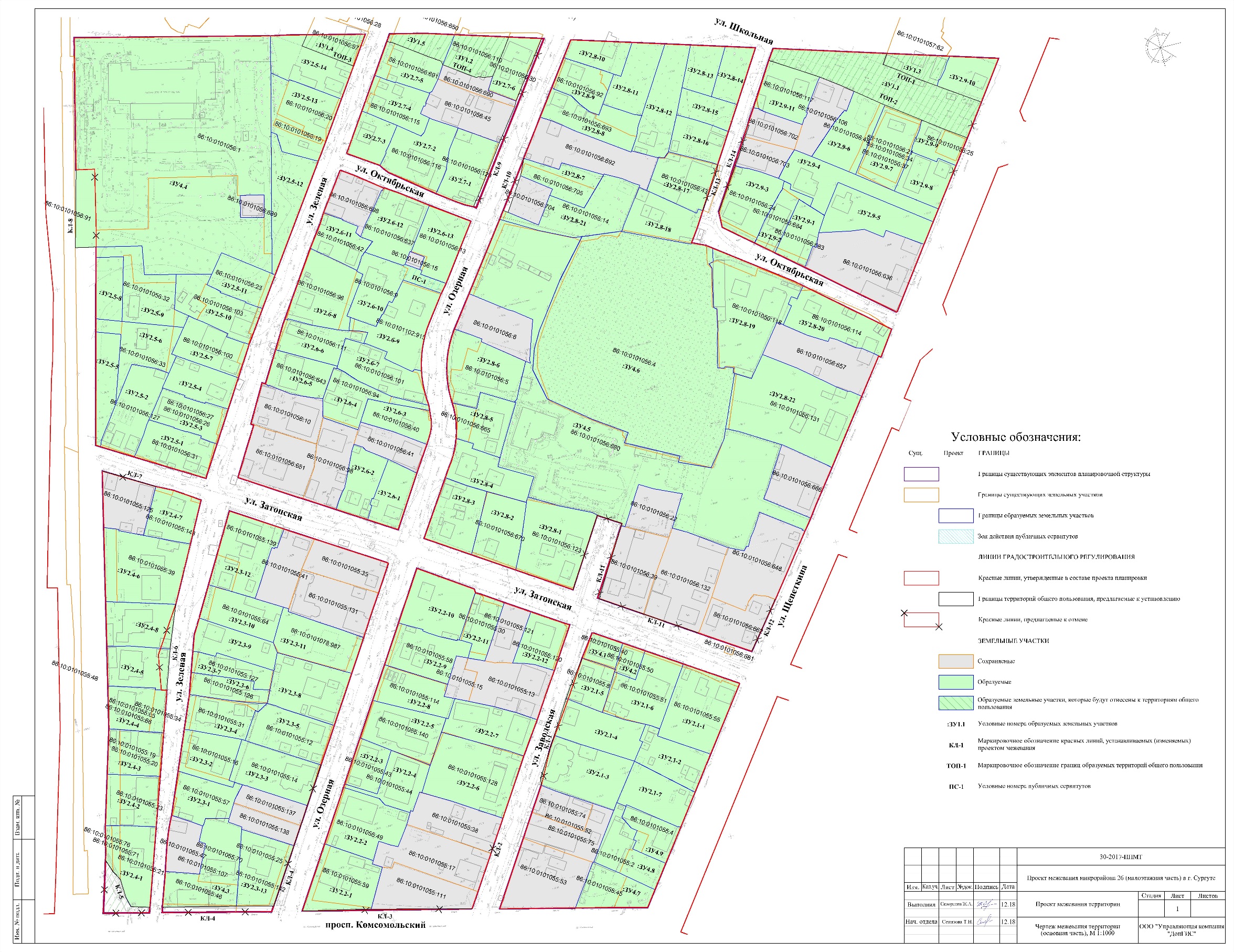 «07»062019г.№4132